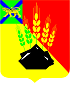 АДМИНИСТРАЦИЯ МИХАЙЛОВСКОГО МУНИЦИПАЛЬНОГО РАЙОНА ПОСТАНОВЛЕНИЕ 
25.04.2023                                             с. Михайловка                                                 № 495-паОб установлении публичного сервитутаРуководствуясь ст. 11, 23, гл. V.7. Земельного кодекса Российской Федерации, Федеральным законом от 06.10.2003 № 131-ФЗ «Об общих принципах организации местного самоуправления в Российской Федерации», в соответствии с Генеральными планами Ивановского сельского поселения, Осиновского сельского поселения Михайловского муниципального района Приморского края, утверждёнными решениями Думы Михайловского муниципального района от 31.03.2022 № 201, от 19.12.2019 № 444, Уставом Михайловского муниципального района, на основании заявления от 30.03.2023 № 01-104-04/2252-ПДн акционерного общества «Дальневосточная распределительная сетевая компания» филиал «Приморские электрические сети» в лице первого заместителя директора – главного инженера филиала АО «ДРСК» «Приморские электрические сети» Манакова Артёма Сергеевича, действующего на основании доверенности от 30.12.2022 № 86, рассмотрев выписки из ЕГРН от 07.04.2023, администрация Михайловского муниципального районаПОСТАНОВЛЯЕТ:1. Установить публичный сервитут в интересах акционерного общества «Дальневосточная распределительная сетевая компания» для эксплуатации объекта электросетевого хозяйства ВЛ-35 кВ «Осиновка-Ивановка» сроком на 49 лет, на части земельных участков общей площадью 1303 кв.м, в том числе: 1.1. Из земель населенных пунктов с кадастровыми номерами:- 25:09:220101:703/чзу1; местоположение установлено относительно ориентира, расположенного за пределами участка. Ориентир здание ПС «Павловка-1». Участок находится примерно в 11 км по направлению на юго-восток от ориентира. Почтовый адрес ориентира: край Приморский, р-н Михайловский, п. Новошахтинский, ул. Вокзальная, дом 58 А, проектируемая площадь 72 кв.м;- 25:09:320801:1460/чзу1, местоположение установлено относительно ориентира, расположенного за пределами участка. Ориентир здание ПС «Павловка-1». Участок находится примерно в 10 км, по направлению на юго-восток от ориентира. Почтовый адрес ориентира: край Приморский, р-н Михайловский, п. Новошахтинский, ул. Вокзальная, дом 58 А. проектируемая площадь 41 кв.м; - 25:09:220101:694/чзу1; местоположение установлено относительно ориентира, расположенного за пределами участка. Ориентир здание ПС «Павловка-1». Участок находится примерно в 9,2 км по направлению на юго-восток от ориентира. Почтовый адрес ориентира: край Приморский, р-н Михайловский, п. Новошахтинский, ул. Вокзальная, дом 58 А. проектируемая площадь 73 кв.м;- 25:09:120101:1064/чзу1; местоположение установлено относительно ориентира, расположенного за пределами участка. Ориентир помещение аппаратуры связи ПС «Ивановка». Участок находится примерно в 0,02 км по направлению на северо-запад от ориентира. Почтовый адрес ориентира: край Приморский, р-н Михайловский, с. Ивановка, ул. Советская, дом 24. проектируемая площадь 53 кв.м; - 25:09:220101:706/чзу1 местоположение установлено относительно ориентира, расположенного за пределами участка. Ориентир помещение аппаратуры связи ПС «Ивановка». Участок находится примерно в 19,6 км по направлению на запад от ориентира. Почтовый адрес ориентира: край Приморский, р-н Михайловский, с. Ивановка, ул. Советская, дом 24. проектируемая площадь 20 кв.м;1.2. Из земель промышленности, энергетики, транспорта, связи, радиовещания, телевидения, информатики, земель для обеспечения космической деятельности, земель обороны, безопасности и земель иного специального назначения:- 25:09:320801:1493/чзу1, местоположение установлено относительно ориентира, расположенного за пределами участка. Ориентир помещение аппаратуры связи ПС «Ивановка». Участок находится примерно в 0,98 км по направлению на северо-запад от ориентира. Почтовый адрес ориентира: край Приморский, р-н Михайловский, с. Ивановка, ул. Советская, дом 24, проектируемая площадь 327 кв.м;- 25:09:321101:62/чзу1, местоположение установлено относительно ориентира, расположенного за пределами участка. Ориентир помещение аппаратуры связи ПС «Ивановка». Участок находится примерно в 0,6 км по направлению на северо-запад от ориентира. Почтовый адрес ориентира: край Приморский, р-н Михайловский, с. Ивановка, ул. Советская, дом 24, проектируемая площадь 562 кв.м;- 25:09:321201:154/чзу1, местоположение установлено относительно ориентира, расположенного за пределами участка. Ориентир помещение аппаратуры связи ПС «Ивановка». Участок находится примерно в 0,3 км по направлению на северо-запад от ориентира. Почтовый адрес ориентира: край Приморский, р-н Михайловский, с. Ивановка, ул. Советская, дом 24, проектируемая площадь 114 кв.м;1.4. Из земель, собственность на которые не разграничена, расположенные в кадастровых кварталах 25:09:321101 площадью 26 кв.м; 25:09:120101 площадью 10 кв.м; 25:09:321201 площадью 5 кв.м.2. Использование земель, указанных в пункте 1 настоящего постановления, будет невозможно или существенно затруднено в связи с осуществлением публичного сервитута в течение 1 месяца со дня издания настоящего постановления. 3. В отношении земель, указанных в пункте 1 настоящего постановления, установить свободный график проведения работ при осуществлении деятельности, для обеспечения которой устанавливается публичный сервитут. 4. Обладатель публичного сервитута обязан привести земли в состояние, пригодное для использования в соответствии с видом разрешенного использования, снести инженерные сооружения, размещенные на основании публичного сервитута, в сроки, предусмотренные пунктом 8 статьи 39.50 Земельного кодекса Российской Федерации.5. Отделу архитектуры и градостроительства управления по вопросам градостроительства, имущественных и земельных отношений (Пономаренко Т.П.) в течение пяти рабочих дней со дня издания настоящего постановления направить копию решения об установлении публичного сервитута в орган, осуществляющий государственный кадастровый учет и государственную регистрацию прав в соответствии с законодательством о государственной регистрации недвижимости в порядке, установленном действующим законодательством Российской Федерации. 6. Общему отделу администрации Михайловского муниципального района (Михайлова А.Г.) в течение пяти рабочих дней со дня принятия настоящего постановления направить копии данного постановления по почтовому адресу обладателя публичного сервитута: 690080, ул. Командорская, 13А, г. Владивосток, Приморский край, Российская Федерация (АО «ДРСК» филиал «Приморские электрические сети»). 7. Отделу по культуре внутренней и молодежной политике (Рябенко А.Ю.) обеспечить опубликование настоящего постановления в общественно-политической газете «Вперёд» Михайловского муниципального района.8. Муниципальному казенному учреждению «Управление по организационно-техническому обеспечению деятельности администрации Михайловского муниципального района» (Корж С.Г.) в течение пяти рабочих дней со дня принятия настоящего постановления разместить на официальном сайте администрации Михайловского муниципального района. 9. Настоящее постановление вступает в силу со дня его официального опубликования.10. Контроль над исполнением данного постановления возложить на первого заместителя главы администрации муниципального района Зубок П.А.Глава Михайловского муниципального района –Глава администрации района                                                                 В.В. Архипов